Anexo 4 - FORMULÁRIO DA PROPOSTA PRELIMINAR DE PESQUISAUNIVERSIDADE FEDERAL DE ALAGOAS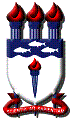 Pós-Graduação - DIBICTDiversidade Biológica e Conservação nos TrópicosSeleção - turma___________CPF			           Nome completo, sem abreviações:Do preenchimento completo e correto de todos os campos hachurados dependerá a adequada tramitação de sua solicitação.1 - DADOS PESSOAIS DO CANDIDATO___.___.___-_____.___.___-__PROPOSTA PRELIMINAR DE PLANO DE PESQUISA(Não alterar a formatação - máximo de UMA página A4 (21,0 x 29,7 cm), fonte 10, Arial, espaço simples)Por X na linha de pesquisa do PPG-DiBiCT escolhida:PROPOSTA PRELIMINAR DE PLANO DE PESQUISA(Não alterar a formatação - máximo de UMA página A4 (21,0 x 29,7 cm), fonte 10, Arial, espaço simples)Por X na linha de pesquisa do PPG-DiBiCT escolhida:PROPOSTA PRELIMINAR DE PLANO DE PESQUISA(Não alterar a formatação - máximo de UMA página A4 (21,0 x 29,7 cm), fonte 10, Arial, espaço simples)Por X na linha de pesquisa do PPG-DiBiCT escolhida:PROPOSTA PRELIMINAR DE PLANO DE PESQUISA(Não alterar a formatação - máximo de UMA página A4 (21,0 x 29,7 cm), fonte 10, Arial, espaço simples)Por X na linha de pesquisa do PPG-DiBiCT escolhida:PROPOSTA PRELIMINAR DE PLANO DE PESQUISA(Não alterar a formatação - máximo de UMA página A4 (21,0 x 29,7 cm), fonte 10, Arial, espaço simples)Por X na linha de pesquisa do PPG-DiBiCT escolhida:PROPOSTA PRELIMINAR DE PLANO DE PESQUISA(Não alterar a formatação - máximo de UMA página A4 (21,0 x 29,7 cm), fonte 10, Arial, espaço simples)Por X na linha de pesquisa do PPG-DiBiCT escolhida:PROPOSTA PRELIMINAR DE PLANO DE PESQUISA(Não alterar a formatação - máximo de UMA página A4 (21,0 x 29,7 cm), fonte 10, Arial, espaço simples)Por X na linha de pesquisa do PPG-DiBiCT escolhida:PROPOSTA PRELIMINAR DE PLANO DE PESQUISA(Não alterar a formatação - máximo de UMA página A4 (21,0 x 29,7 cm), fonte 10, Arial, espaço simples)Por X na linha de pesquisa do PPG-DiBiCT escolhida:Diversidade e ecologia de organismos tropicaisDiversidade e ecologia de organismos tropicaisDiversidade e ecologia de organismos tropicaisDiversidade e ecologia de organismos tropicaisConservação e manejo em ecossistemas tropicaisTema e/ou orientador pretendido conforme lista disponível no site:Tema e/ou orientador pretendido conforme lista disponível no site:Tema e/ou orientador pretendido conforme lista disponível no site:Tema e/ou orientador pretendido conforme lista disponível no site:2. TÍTULO2. TÍTULO2. TÍTULO2. TÍTULO2. TÍTULO2. TÍTULO2. TÍTULO2. TÍTULO3. APRESENTAÇÃO DO TEMA E JUSTIFICATIVA (contextualização e identificação do tema/problema a ser tratado, considerando projetos de pesquisa em andamento no Programa sob responsabilidade orientadores habilitados pelo DIBICT - Consultar no CV Lattes)3. APRESENTAÇÃO DO TEMA E JUSTIFICATIVA (contextualização e identificação do tema/problema a ser tratado, considerando projetos de pesquisa em andamento no Programa sob responsabilidade orientadores habilitados pelo DIBICT - Consultar no CV Lattes)3. APRESENTAÇÃO DO TEMA E JUSTIFICATIVA (contextualização e identificação do tema/problema a ser tratado, considerando projetos de pesquisa em andamento no Programa sob responsabilidade orientadores habilitados pelo DIBICT - Consultar no CV Lattes)3. APRESENTAÇÃO DO TEMA E JUSTIFICATIVA (contextualização e identificação do tema/problema a ser tratado, considerando projetos de pesquisa em andamento no Programa sob responsabilidade orientadores habilitados pelo DIBICT - Consultar no CV Lattes)3. APRESENTAÇÃO DO TEMA E JUSTIFICATIVA (contextualização e identificação do tema/problema a ser tratado, considerando projetos de pesquisa em andamento no Programa sob responsabilidade orientadores habilitados pelo DIBICT - Consultar no CV Lattes)3. APRESENTAÇÃO DO TEMA E JUSTIFICATIVA (contextualização e identificação do tema/problema a ser tratado, considerando projetos de pesquisa em andamento no Programa sob responsabilidade orientadores habilitados pelo DIBICT - Consultar no CV Lattes)3. APRESENTAÇÃO DO TEMA E JUSTIFICATIVA (contextualização e identificação do tema/problema a ser tratado, considerando projetos de pesquisa em andamento no Programa sob responsabilidade orientadores habilitados pelo DIBICT - Consultar no CV Lattes)3. APRESENTAÇÃO DO TEMA E JUSTIFICATIVA (contextualização e identificação do tema/problema a ser tratado, considerando projetos de pesquisa em andamento no Programa sob responsabilidade orientadores habilitados pelo DIBICT - Consultar no CV Lattes)4. OBJETIVOS 4. OBJETIVOS 4. OBJETIVOS 4. OBJETIVOS 4. OBJETIVOS 4. OBJETIVOS 4. OBJETIVOS 4. OBJETIVOS 5. MÉTODOS (Procedimentos prováveis a serem adotados no estudo/pesquisa)5. MÉTODOS (Procedimentos prováveis a serem adotados no estudo/pesquisa)5. MÉTODOS (Procedimentos prováveis a serem adotados no estudo/pesquisa)5. MÉTODOS (Procedimentos prováveis a serem adotados no estudo/pesquisa)5. MÉTODOS (Procedimentos prováveis a serem adotados no estudo/pesquisa)5. MÉTODOS (Procedimentos prováveis a serem adotados no estudo/pesquisa)5. MÉTODOS (Procedimentos prováveis a serem adotados no estudo/pesquisa)5. MÉTODOS (Procedimentos prováveis a serem adotados no estudo/pesquisa)